Top of Form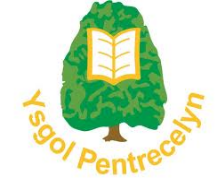 Gwreiddiau cadarn – sylfaen i’r dyfodolCofnodion Cyfarfod CRhFfaA Ysgol Pentrecelyn 16 Ionawr 2019Minutes PTFA Ysgol Pentrecelyn 16 January 2019Presennol/PresentAndrew Evans, Lydia, Glenda, Sian, Alaw, Sarah Pierce, Elliw, GwennoYmddiheuriadau/ApologiesLiz Jones, Delyth, Eirian Lloyd, Lyn Kilshaw, Rhian Owen, Elen Wynne, Amy, Heledd, Helen, Sarah Wynne.Cais Coedwig Cenedlaethol/Woodland Trust Application – CTP13423Cais am 15 coeden wedi ei wneud i’w defnyddio yn yr ardd er mwyn creu ardal er cof am Ddilys Edwards os maent yn addas. Fydd y coed ddim yn dod tan Dachwedd 2019 os mae’r cais yn llwyddiannus.  MrE yn esbonio mae creu ardal ddistaw a meddylgar sydd yn denu natur er mwyn i’w ddefnyddio gan y disgyblion CS.  Gofyn am unrhyw syniadau gan y corf a hefyd fydd angen creu arwydd.  Lydia am ofyn i Wil Pettit.Application has been made for 15 trees, these will be used in the garden to create a nature area suitable for reflection in memory of Dilys Edwards which will attract nature into the garden.  If application is successful trees will be delivered November 2019.  MrE explained that they would like to create a quiet and reflective area that will attract nature into the garden and can be used by CS1 pupils in their studies.  Would welcome any ideas and a memorial plaque will need created.  Lydia to ask Wil. Brecwast Mawr/Big BreakfastDydd Sul/Sunday 10th March 9:00 & 10:30 – Ticedi i gael eu gwerthu/Tickets will be soldAnti Eirian yn hapus i ni ddefnyddio y geginMrE i’w roi yn fanylion yr Ysgol yn y Bedol.  Posteri i’w creu gan y Cabinet Ysgol a’i arddangos yn yr ardal.Lydia am ysgrifennu i Tesco a Co-op am gyfraniadau.Fydd angen Selsig, bacwn, wyau, bara, sydd oren, saws coch a brown.Raffl ar y dyddGwyddfyddolwyr i weini ar y byrddau (un shifft yr un)Aunty Eirian is happy for us to use the kitchenMrE will mention event in school information provided to the Bedol.  Posters to be created by by school Cabinet and to be distributed locally.Lydia to write to Tesco and Co-op for contriutionsOn the day we will need sausages, bacon, eggs, bread, red and brown sauce, fruit juice.Raffle to be held on the dayVolunteers to serve food (one shift each only)Pacio Bagiau Tesco Rhuthun/Bag Packing Ruthin TescoLydia i son eto I Mrs Perrin Tesco am ddyddiau yn mis Mawrth ond fydd rhaid cadw Dydd Sadwrn yr Eisteddfod cylch a sir yn rhydd.  Fydd angen digon o bobl i fod wrth 4 til mewn shifts a’r plant i ddod yn dillad Ysgol.ON – Lydia wedi trefnu 23/3/19 fel dyddiad gyda TescoLydia to contact Mrs Perrin in Tesco to discuss dates in March avoiding the regional and county competing dates. We will need enough volunteers to man 4 tills in shifts.  Children need to be there in school uniforms.Footnote - Lydia has arranged packing date of 23/3/19 with TescoParti Pasg/Easter PartyDydd Iau/Thursday 11/4/19Angen 2/3 i helpuRas wyau Pasg – wyau i’w berwi ac addurno adrefHetiau Pasg I’w gwneud yn YsgolApêl am fwyd parti i fynd i lythyr ysgolCRhFfaA i brynu wyau Pasg a gwobrau – GlendaWill need 2 or 3 volunteers on the dayEaster Egg race – eggs to be boiled and decorated at homeEaster Bonnets to be made in schoolAppeal for party food to go out in school letterPTFA to purchase Easter Eggs and Prizes - GlendaFfair Wanwyn/Spring FairI’w gynnal yn mis Mai, angen gwybod os ydi yr ail Sadwrn (11/5) yn gyfleus efo bobl fel blwyddyn diwethaf.Stondinau llyfrau, gem gwin, gem splat the rat, tombola, cacenau, craft, peintio gwyneb, blodau, Dosbarth Mrs Perrin?, Baps Bacwn a selsig, Te a Coffi.  To be held in May, need to make sure that date of 2nd Saturday (11/5) convenient with volunteers.Stalls – Books, Wine game, Splat the Rat, tombola, Cakes, Craft, Face painting, Plant stall, Mrs Perrins’ class, Bacon and Sausage Baps, Tea and CoffeeBags2SchoolGlenda i drefnu casgliad arall ar ol y PasgGlenda to organise another collection after EasterNoson Bryn Fon/Bryn Fon concertMrE mewn trafodaeth gyda’r Sir ynglŷn ag adnoddau, pan fydd y rhain wedi datblygu bydd hi yn bosib gweld yn well lle mae angen yr arian.  MrE yn diolch am gefnogaeth y CRhFfaA tuag at y bysiau, robots a thicedi Panto, posib fydd rhaid cyfrannu tuag at fysiau nofio a athletics yn Glannau Dyfwrdy.Mr E in discussion with County regarding funding for equipment etc as these develope he will have a better idea where funds will need to be spent.  MrE thanked PTFA for assistance received already for buses, robots, and Panto tickets.  A request may be made for a contribution towards swimming buses and athletics in Deeside.Cyfrif Banc/Bank BalanceFfair Nadolig yn lwyddiant £797 cawl wedi bod yn lwyddiant mawrSioe Nadolig £358 (£150 i fynd allan i dalu am y Neuadd)Bags2Schools - £62 – Glenda i drefnu un arall ar ol y PasgHyfforddiant De-fib i’w drefnu yn y gwanwyn, siec I fynd adeg yno.Trim trail bron a’i orffen, shed yn ei le, ddim am gael P&A I wneud y gwaith o amgylch y lle chwarae plant bach am ei bod wedi gofyn am £1600, Andy i drefnu parti gwaith.Christmas Fair was a success £797, soup made a big differenceChristmas Show £358 (£150 as costs to cover hall hire)Bags2Schools - £62 – Glenda to arrange another after EasterDe-fib training to be arranged for the spring, cheque to be presented thenTrim trail is almost finished, shed is in place in the garden.  P&A will not be completing the work around the Plastic play area as they asked for £1600 to complete the work.  Andy will organise a working party.UFA/AOB